November 3, 202010:00 AM – 11:00 AM Zoom Conference CallJoin Zoom Meetinghttps://cabq.zoom.us/j/2126621864 Meeting ID: 212 662 1864Find your local number: https://cabq.zoom.us/u/amS1dPDL2 AGENDAApproval of minutes – ChairMOTION to Approve October Minutes: COMMISSIONER CarsonSECOND by COMMISSIONER BacaMOTION PASSED UNANIMOUSLY Additions/deletions to agenda – Chair City Council DiscussionCouncil Bill R-20-109 AMENDING THE AGGREGATE MAXIMUM AMOUNT OF ECONOMIC RELIEF GRANTS PROVIDED TO SMALL AND LOCAL FOR-PROFIT ORGANIZATIONS NEGATIVELY IMPACTED BY THE COVID-19 PANDEMIC THROUGH THE CORONAVIRUS, AID, RELIEF, AND ECONOMIC SECURITY ACT (CARES Act).Chair Ghattas reached out to Councilor Bassan to discuss the $10,000 aggregate limit. Chair Ghattas also spoke at the City Council meeting on November 2nd, 2020. City Council voted to have the bill heard by FGO then back to City Council on November 16th, 2020Economic Development still working with Councilor Sena to push the bill for a $20,000 funds and remove the aggregate amount.Q: Are businesses eligible to apply right now? A: Not at the moment, the first round has closed. The next round opens on November 9th, 2020.Q: What happens to businesses that are ineligible? Will they have to reapply? A: No, should they be eligible later on, they will be reentered into the queue for funding.Q: Should businesses apply even if they’re ineligible? A: Businesses don’t miss much by applying, then later receiving a rejection letter. Things may change.Council Bill O-20-39 ENACTING THE HEALTHY FAMILIES AND WORKPLACES ORDINANCE TO REQUIRE THAT EMPLOYERS IN THE CITY PROVIDE PAID LEAVE TO EMPLOYEESSBRAC discusses wanting to submit a letter of recommendation before the City Council.Bill proposes 1 hour of leave for every 32 hours of work. Opportune time to roll out bill given the COVID-19 situation.Matt Biggs tells story of how he’s had an employee abuse the COVID-19 situation and fake an illness which cost him and his employees a week of work. Matt Biggs expresses wishing City Councilors would sit down with SBRAC for a formal conversation.Chair Ghattas comments that “This bill is more business friendly, but we just went through this.” “I know they want to help people, and we want to help people. Number 1, we have offered repeatedly to work with them to craft something that is business friendly. We want to be a part of the process. The other thing is, these are very different times. I spent a lot of time fighting the last bill. I was very taken aback by the effort to pass this bill quickly during these times. I equate small businesses with more jobs, happier employees. We can’t even make ends meet right now. Let us get through these times, and then, let us help you craft something that we can support and get behind.”Ken Carson agrees about delaying the bill but suggests small businesses/SBRAC to proactively have a discussion. “What would we be willing to do once things are settled?” Paulette Baca states the bill would cost her business $41,000 per year.Mike Silva comments that the thought of additional burden makes a small business owner want to throw their hands up. Agrees with Ken, in providing a set of plan ideas. “We’re coming back to them with some actual meat to the potatoes.”SBRAC members to craft a message stating they’d like to be a part of the process, requesting the bill be delayed, and propose some favorable bullet point ideas.Q: Does anybody know how many businesses have closed due to COVID-19? A: A rough estimate of 3-5% of Albuquerque businesses.Cailyn Kilcup expresses frustration about the small businesses’ responsibility to provide this service. “How come small businesses are responsible for this? Where does government have the responsibility to step in?”Tim Nisly: Government is and society is currently paying the cost for people getting sick because they’re unable to take time off from work. Timing is an issue and the implementation of this is the issue. Matt Biggs brings up the idea of a federal paid sick leave tax credit. SummaryTiming is terribleSBRAC wants to be involved and have the opportunity to provide inputSBRAC to individually read the bill, present ideas, and send a meeting invite prior to the next official SBRAC December meeting. SBRAC to also invite Councilor Davis and Councilor Sena to the official December meeting. City and Budget Committee Update – Director Jaramillo, Sr. Economic Developer Mitchell, and Small Business Office Manager Sayers$10 million Small Business Economic Relief GrantSmall Business Office focused on processing grants for funding at this moment in time.SBRAC would like to know how the distribution of funds stands at the end of the second round. ED to send out an email that updates the commission about the fund usage following the end of rounds.There will be PPE available to small businesses this week.Committee Update – ChairAdjourn at 11:06 AMNotice to Persons with DisabilitiesIf you have a disability and require special assistance to participate in this meeting, please contact Monica Mitchell as soon as possible before the meeting date at 505-768-3226. City of AlbuquerqueSmall BusinessRegulatory Advisory CommissionCity of AlbuquerqueSmall BusinessRegulatory Advisory Commission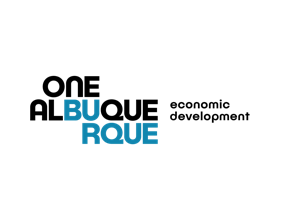 Chair: Myra GhattasVice Chairman: Tim Nisly                   Ex-Officio Member: Synthia R. Jaramillo City Legal: Leigh Brunner                                Staff:  M. Mitchell           D. Sayers           C. Nunez           R. GriegoCommissioners: Paulette Baca                              Matthew Biggs                              Kenneth J. Carson                             Cailyn Kilcup                             Michael M. Silva Jr.
                             Commissioners: Paulette Baca                              Matthew Biggs                              Kenneth J. Carson                             Cailyn Kilcup                             Michael M. Silva Jr.
                             